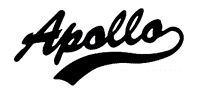 APOLLO RETURN TO WORK AUTHORIZATION NOTE: WORKER MUST RETURN THIS FORM TO APOLLO AS SOON AS POSSIBLE AND PRIOR TO RETURNING TO WORK. CLAIMANT: ____________________________________CLAIM #: _______________ STATE: __________DATE OF INJURY: ____________TYPE OF INJURY: _________________________ EMPLOYER NAME: (  ) Apollo Sheet Metal, Inc (  ) Apollo Inc. (  )  _____________ Dear Healthcare Provider: Apollo has a policy requiring the injured/ill worker to notify Apollo of his/her ability to work following an industrial injury/illness. Please provide the following information:           [   ]   RELEASED TO WORK AT ORIGINAL JOB.           [   ]   RELEASED TO MODIFIED JOB WITH RESTRICTIONS AS                   FOLLOWS:                   (   )   No climbing                   (   )   No prolonged walking or standing                   (   )   No prolonged bending or stooping                   (   )   Sitting down work  (   ) Only    (   )  Mainly  (check one)                   (   )   One handed work   (   ) Only    (   )  Mainly   (check one)                   (   )   Weight-lifting restrictions:                            (   )   0 to 15 pounds                            (   )   15 to 35 pounds                            (   )   35 to 50 pounds                   (   )   Other:____________________________________________________                   (   )   Medication warning(s)_______________________________________                          ___________________________________________________________                          Estimated days at modified job duties: ________________.           [   ]   NOT RELEASED FOR WORK AT THIS TIME.                   Worker will be rechecked for modified/regular duty work on: ___-___-___ ________________________________________          __________________________ ATTENDING PHYSICIAN (SIGNATURE)                                                             DATE ________________________________________          (       )_____________________ATTENDING PHYSICIAN (PRINT)                                                                      PHONE EMPLOYER USE: LIGHT DUTY OFFERED TO WORKER ON: ___-___-___.           (   ) ACCEPTED  (   ) DECLINED